Методический семинар преподавателя –организатора Поколявина Д.С. «Методики формирования универсальных метапредметных алгоритмов безопасного поведения обучающихся в условиях общеобразовательной школы с использованием «кейс - технологий».Ежедневно человек взаимодействует с окружающей средой, будь то город, сельская или необитаемая местность, поэтому нам необходимы самые элементарные знания о сохранении психологического и физического здоровья для помощи себе и окружающим.Предмет ОБЖ обладает уникальным межпредметным и метапредметным потенциалом по формированию картины мира, моделей и алгоритмов безопасного поведения. Однако, в условиях общеобразовательной школы в рамках базисного учебного плана его возможности представлены весьма ограниченно. Уроки ОБЖ – это 8, 10 - 11. Программа предмета конкретизирована по четко определенным учебным разделам, что совершенно недостаточно для формирования устойчивых УУД. Тем более, старшеклассники  являются сформировавшимися личностями с устойчивыми психологическими и физиологическими (физическими) динамическими стереотипами поведения. Мой педагогический опыт подсказывает, что накапливать знания по основам безопасности жизнедеятельности необходимо с раннего возраста, начиная от начальных классов постепенно переходя к модели безопасного поведения человека в чрезвычайных ситуациях на уровне средней школы.Свою миссию, как преподавателя-организатора ОБЖ, я вижу в том, чтобы стать педагогом–наставником учителей. Вооружить их универсальными методическими знаниями и практиками по формированию личности безопасного типа. Составляющими элементами которой являются: 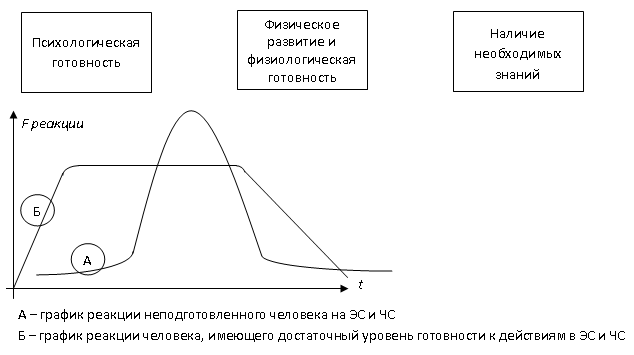 Для понимания другими педагогами проблемы я ввел в практику следующие опредедения:Нормальное состояние окружающей среды – это состояние, когда  человек не затрачивает никаких усилий (умственных или физических ) для поддержания собственной безопасности.Экстремальное состояние (ЭС) - это состояние ОС, отличающееся от нормального и несущее в себе потенциальную угрозу жизни и здоровью человека.Чрезвычайное состояние (ЧС) – это состояние ОС, несущее в себе реальную угрозу  жизни и здоровью человека, которое без активных действий по ее предотвращению (локализации) приведет к трагическим последствиям.На основании этого, хочу представить  мою методическую разработку: методику формирования культуры безопасности личности в образовательном процессе школы как многоступенчатый педагогический процесс, включающий  обучение, воспитание и развитие. Одной из задач учителя ОБЖ является предотвращение случаев угрозы жизни детей из-за незнания школьниками техники безопасностиЗадачи:Ознакомить с методами формирования личности безопасного типа;Проанализировать понятия нормальная среда и экстренная ситуация, соотнести их изучение с возрастными особенностями обучающихся;Обосновать целесообразность использования кейс–технологии и применение интегрированных в неё методов в начальном, среднем и старшем звене;Доказать системность применения данной технологии в рамках моего педагогического опыта.Формирование модели безопасного поведения человека предполагает, что результатом 11-летнего обучения должна явиться личность безопасного типа. «Личность безопасного типа - это человек, осознающий самого себя, высокий смысл своей деятельности, свое предназначение, стремящийся жить в согласии с самим собой, окружающей природой, гармонично сочетающий в себе активное созидательное начало с противодействием злу, с сохранением и развитием жизни на Земле и во Вселенной, готовый к самым решительным действиям вплоть до самопожертвования во имя высоких идеалов защиты Отечества, уважающий историю и традиции своей Родины, сложившуюся систему ценностей, законов, проявляющий заботу о жизни, здоровье, безопасности людей». (Шершнев Л.И. Курс ОБЖ в концепции национальной безопасности России.) Всего этапов предполагается три – начальное, среднее и старшее звено, где в соотношении с опытом и возрастными особенностями обучающихся им предлагается необходимая информация в игровой, экспериментальной и исследовательской форме.На мой взгляд, действовать системно в этом направлении можно, опираясь на методы, интегрированные в кейс-технологию и проектную деятельность, т.к. они наиболее адаптированы к предмету ОБЖ. В начальном звене учителя, в соответствии с разработанными мною рекомендациями, проводят занятия поурочной и внеурочной занятости, где я рекомендую использовать метод моделирования. Предполагается, что ученики 1-4 класса еще не знакомы с экстремальными и чрезвычайными ситуациями, но должны получить сведения о возможных негативных ситуациях, с которыми они сталкиваются каждый день. Чтобы такая ситуация не спровоцировала опасный исход, школьник должен знать алгоритм безопасного поведения.Проще всего рассмотреть его можно на примере соблюдения правил ПДД.По данным ГИБДД Пензенской области, на 1.6% стало больше ДТП с участием детей с января по декабрь 2017 года. 8.6 тыс. аварий было совершено с участием детей-пешеходов. Данная методика может привести к уменьшению ДТП с обучающимися. Самой потенциально опасной ситуацией в городе для ученика является переход через дорогу. Поэтому целесообразно формировать модели поведения уже в начальной школе. В начальном звене дается понятие ситуации перехода через дорогу и ее различные вариации. Для этого на занятиях я использую систему малых групп, игровые ситуации и мое участие в качестве учителя-тьютора. В данном контексте считаю целесообразным совмещать наставничество и непосредственное участие в учебном процессе, перевоплощаясь в работника ГИБДД и медика, помогая игрой, заинтересовать обучающихся занятиями ОБЖ.На уроке обучающийся формулирует проблему, и я предлагаю детям построить модель ситуации, основанной на знаково-символических действиях. Одним из ярких примеров может послужить ситуация перехода через дорогу. Для осознания своих действий ребенок должен понять, в чем заключается проблема перехода через дорогу, чтобы решить ее. Обучающийся осознает, что для сохранения безопасности ситуации действовать нужно согласно установленному алгоритму действий. Ученику необходимо знать алгоритм действий в нормальной жизненной ситуации для того, чтобы она не превратилась в экстремальную. При этом на уроке активно используются опорные сигналы в виде графических символов (в данном случае цвета светофора). Учащиеся копируют, прорабатывает и воспроизводят сигналы, но основным продуктом остается модель поведения, этапы которой в нужном порядке они выстраивают сами. В ходе установления правильного порядка этапов действия дети знакомятся с историей создания знаков (ремня безопасности, разметки), узнают происхождение слова «светофор», что помогает им в процессе моделирования. Таким образом, метапредметность является одним из важных аспектов на уроках ОБЖ.        Второй этап формирования универсальных учебных действий происходит в среднем звене, где происходит знакомство с экстремальной ситуацией. Обучающиеся должны поставить перед собой цель сбережения психологического и физического здоровья. Через осознание опасности экстремальной ситуации школьники выходят к проблеме, которую нужно решить, выработав план действий, чтобы экстремальная ситуация не превратилась в чрезвычайную. Чтобы разобраться в сложившихся противоречиях, ученик должен понимать, что экстремальная ситуация должна складываться из объективных и субъективных показателей. На появление первых человек не способен повлиять. Это могут быть погодные условия, в которых индивидуум, не следуя правильному алгоритму действий, не способен сохранить жизнь. При субъективных показателях человек сам является инициатором экстремальной ситуации, на что влияет его возраст, жизненный опыт, возможности здоровья и интеллектуальный запас.Часто риск для здоровья школьников связан с несоблюдением ПДД. Когда ребенок едет на велосипеде, садится в автомобиль на пассажирское сидение или в автобус, возникает экстремальная ситуация. Перед обучающимся встает проблема – как смоделировать свои действия так, чтобы ситуация не превратилась в чрезвычайную. На этом этапе активно используются кейс-задания обучающего и исследовательского характера. Предполагается деление на группы, каждой из которых дается задание – найти правильный алгоритм действий. Группам раздаются карточки с верными и неверными этапами действий в соотношении с конкретной ситуацией (велосипед, автомобиль и автобус), из них они должны выбрать верные и расположить их в определенном порядке. Приходят школьники к правильному решению с помощью дискуссии, интегрированного в кейс-технологию и проектную деятельность. Далее по опорному сигналу (плакату) обучающиеся проверяют верность своих проектов, удостоверившись в результативности своего мыслительного эксперимента. Ученики отрабатывают правильный алгоритм безопасного поведения человека в наземных транспортных средствах.Как правило, школьникам младшего и среднего звена не показываются подробности ситуации, вышедшей за пределы нормальной и экстремальной. Лишь старшеклассники в силу своего жизненного опыта, возрастных и психологических особенностей готовы перейти на новый, последний этап. Оберегая обучающихся 1-8 классов от знания последствий чрезвычайной ситуации, я применяю в основном метод здоровьесбережения.Когда человек не смог удержать нормальную или экстремальную ситуацию в необходимом русле, они переходят в ситуацию чрезвычайную, влекущую за собой порой даже трагические последствия. Чтобы избежать травм, физических и психологических, летального исхода, человек должен уметь найти выход из сложившейся ситуации. Обучающемуся необходимо узнать, как на протяжении долгого времени остаться в наиболее продуктивном состоянии для решения вопроса о выходе из чрезвычайной ситуации. Как показывает практика, человек, знающий основы безопасности жизнедеятельности, дольше находится в состоянии готовности к выживанию.Чрезвычайная ситуация также складывается из объективных и субъективных показателей. Аномальные погодные условия, к примеру, - объективный показатель (землетрясение, наводнение, сель и др.) А все, что связано с непосредственным участием человека, как причиной чрезвычайной ситуации - субъективный показатель. Вернемся к ПДД. Если нормальная ситуация перехода через дорогу вышла из-под контроля, то ситуация превращается в чрезвычайную, которая сопряжена с травмами. Десятиклассник должен знать, какую первую медицинскую помощь можно оказать при переломах, кровотечениях и т.д. На данном этапе работы считаю наиболее эффективным метод мозгового штурма, основанный на генерировании идей относительно чрезвычайной ситуации. Ученики подходят к проблеме стабилизации ситуации и перевода ее из чрезвычайной в экстремальную, оказывая первую медицинскую помощь. Подростки на уроке делятся на малые группы, и каждой группе предоставляются кейс-задания практического и исследовательского характера. Внутри группы происходит генерация идей в ситуациях ДТП с  открытыми или закрытыми переломами, артериальным или венозным кровотечениями и т.д. Ученики на основе своих теоретических знаний, полученных ранее на уроках, анализируют представленную чрезвычайную ситуацию, определяют свой алгоритм действий в ней путем генерирования, оценки и отбора предложенных идей. После групповой работы каждый  представитель обосновывает свои действия в сложившейся чрезвычайной ситуации и предлагает свой алгоритм поведения в ней перед всем классом. На занятии я выступаю в качестве эксперта, который анализирует и оценивает правильность действий ученика. Таким образом, преподавая дисциплину основы безопасности жизнедеятельности, я пришел к выводу, что формирование модели безопасного поведения является основной целью курса. Алгоритм правильных действий  базируется на классификации ситуаций:Нормальное состояние окружающей среды;Экстремальная ситуация; Чрезвычайная ситуация.В каждую из этих ситуаций может попасть человек любого возраста, поэтому целесообразно формировать модель  поведения уже в начальной школе. Свою методику я реализую в параллели 2-х, 8-х и 10-х классов.  В начальном звене дети получают готовые рецепты поведения для поддержания нормального состояния окружающей среды. В среднем звене отрабатываются алгоритмы поведения в экстремальных ситуациях. В старшем звене рассматриваются чрезвычайные ситуации, как самый сложный и обобщенный случай. Здесь моя методика заключается в том, чтобы старшеклассники научились стабилизировать чрезвычайную ситуацию, оказывая первую медицинскую помощь. Обычно за знания всей школы по предмету основы безопасности жизнедеятельности отвечает один человек, на которого ложится большая ответственность, поэтому в нашем учебном заведении стремятся уделять этой проблеме больше внимания. Я стараюсь, чтобы работа школы в данном направлении носила системный характер, но также важно следить за ее результатом. На сегодняшний день учащиеся нашей школы в нарушении ПДД не учувствовали и  не привлекались к  административной ответственности.         Опираясь на свой педагогический опыт, считаю, что ведущей технологией на уроках ОБЖ должна являться «кейс- технология». Входящие в неё методы наиболее эффективны.  Литература:1.Багилев Г.Л., Наумов В.Н. Руководство к практическим занятиям по маркетингу с использованием кейс-метода. ⦏Электронный ресурс⦐: URL: http://www.marketing.spb.ru/read/m21/;2. Лузан Е.Н. Кейс как образовательная технология // Вестник Брянского государственного университета. 2012. №1. URL: http://cyberleninka.ru/article/n/keyskak-obrazovatelnaya-tehnologiya;3. Масалков И.К., Семина М.В. Стратегия кейс-стади: Методология исследования и преподавания: Учебник для вузов. — М.: Академический Проект; Альма Матер, 2011. — 443 с.;4. Полат Е. С. Современные педагогические и информационные технологии в системе образования: учеб. пособие для студ. высш. учеб. заведений / Е. С. Полат, М. Ю. Бухаркина. — 3-е изд., стер. — М.: Академия, 2010. — С. 179-188.